Bulletin for Wednesday, May 16, 2018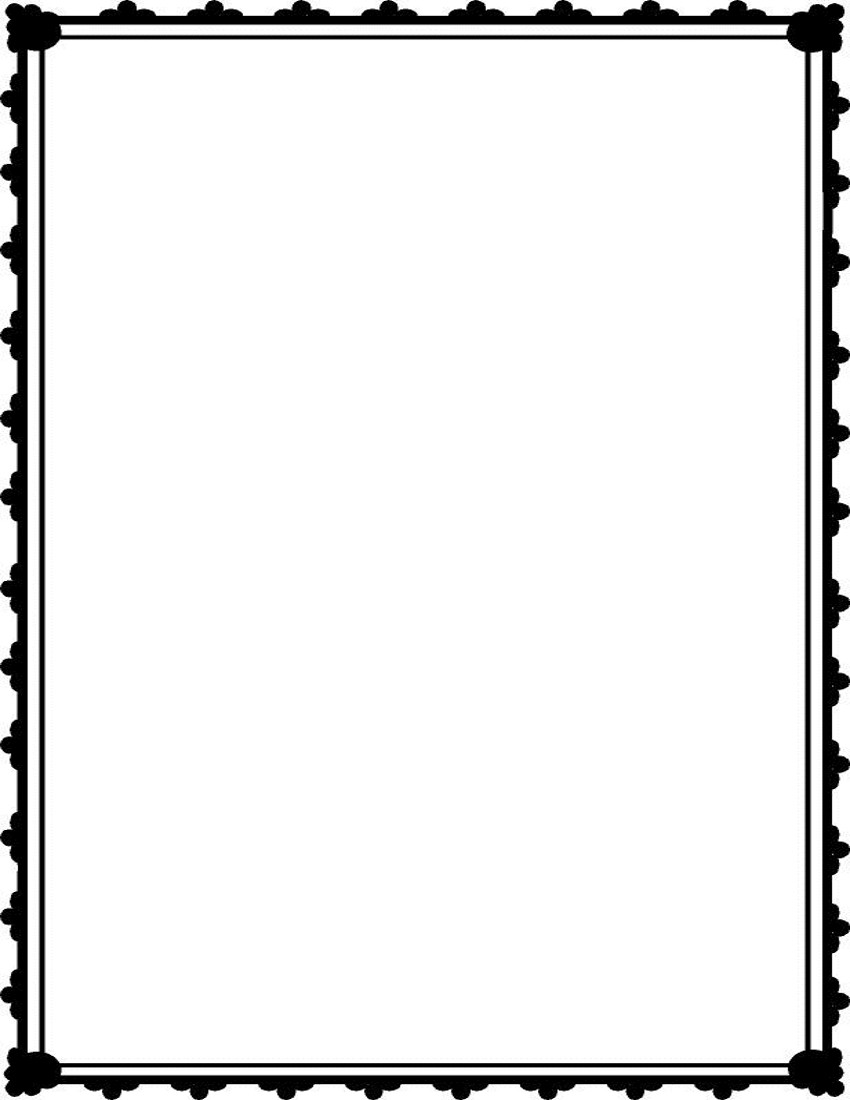 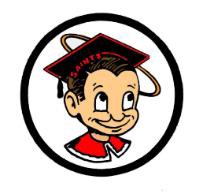 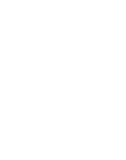 GENERALSeniors Appeals - this is your lucky day!  A final round of appeals has been added.   If you need an appeal pick up the form in Mr. Diaz office and turn it in ASAP. Deadline is Thursday at 3:00 p.m.  Appeals will not be considered after Thursday, 3:00 p.m.Seniors, do you want to run for Prom King or Queen?  Forms are available in Mrs. Draper’s room 233 or Mr. Salazar’s room 609. Forms are available at the information desk and counselors office.   Attention:  all students and faculty members!  You don’t need to go all the way to Coachella for an awesome concert, you can stay here at SMHS!!!  Besides, when did Coachella ever have the Beatles, Aerosmith, Ed Sheeran, and James T.W.!? Come see the saints choir and guitar orchestra perform on Friday May 18th at 7:00 pm in the Ethel Pope auditorium. Tickets are only $5.00 and can be purchased from choir or guitar students. You can also purchase tickets from Mr. Van Wie in room 113 (new building).  No scorching sunburn, no dirty campsites, just amazing music and a low low ticket cost!  Come cheer for your friends #smhschoir #smhsguitar #ethelpope.  Get your tickets now!Seniors, last week to get your prom tickets for $60. each.  Prices go up to $80. the last week.  Your all-inclusive tickets gets you FREE food, FREE photos, FREE candy/desserts and FREE music requests.  See your class Instagram page to find out how to submit music requests.Attention seniors applying for the Ben Paine scholarship.  The scholarship committee has requested that you turn in the scholarship TODAY. Please see Ms. Washington for more information.If you took the Chicano/Latino Studies class and are graduating this year, you have until May 17th to submit $20 dollars to the business office to purchase your graduation sash. Please see Mr. Valencia in room 615 if you have any questions.Attention seniors - If you have received any private scholarships, please let Ms. Washington know so that you may be recognized on Senior Honors Night.  Also any students who will be enlisting in the military after graduation also see Ms. Washington so that you too may be recognized on Senior honors Night.Attention OTCR Students:  Please report to room 235 at Lunch or After School on a daily basis until you have completed all of your OTCR courses. Failure to do so may affect your Graduation status.CLUBSHey what do you do if your glasses get dirty? Hopefully you get them cleaned up so you can see clearly. At BStrongLife Club this week we will talk about “Clear Vision".  BStrongLife Club will be at Ethel Pope Auditorium every Wednesday, at lunchtime.  FREE PIZZA, PRIZES, GIVEAWAYS!Come to the Project Teen Health Club meeting TODAY at lunch in Room 222. Come enjoy some healthy free food. New members are always welcome, See you there!Key Club meeting, TODAY at lunch in room 355.  We hope to see all members there.Attention juniors! Class of 2019 T-shirts are in! Bring your receipts to Ms. Turner's room in 613 to pick up the size you ordered. There are extra shirts if you would still like to buy one for $12. Come see Ms. Turner to check in for your size before heading to the business office to pay for a shirt. Also, there will be a class meeting next week after AP testing, so listen up to the bulletin and the class page for more details if you want to get more involved with senior year. SPORTSAttention girls basketball, there will be tryouts for freshman jv and varsity from 5:00 p.m. – 7:00 p.m. TODAY.  If you have any questions, please contact Coach Jimmy in the gym at 5:30 p.m.                              Santa Maria High School - Go, Saints!